Review Test Submission: Chapter 8 GoetschContentQuestion 11 out of 1 pointsQuestion 21 out of 1 pointsQuestion 31 out of 1 pointsQuestion 41 out of 1 pointsQuestion 51 out of 1 pointsQuestion 61 out of 1 pointsQuestion 71 out of 1 pointsQuestion 81 out of 1 pointsQuestion 91 out of 1 pointsQuestion 101 out of 1 pointsQuestion 111 out of 1 pointsQuestion 121 out of 1 pointsQuestion 131 out of 1 pointsQuestion 141 out of 1 pointsQuestion 151 out of 1 pointsWednesday, February 10, 2016 2:54:13 PM ESTUserKelsey BradleyCourse2016SP*IET*422*301 (Ind Safe Stand & Enfo)TestChapter 8 GoetschStarted2/10/16 2:50 PMSubmitted2/10/16 2:54 PMStatusCompletedAttempt Score15 out of 15 points  Time Elapsed3 minutes out of 30 minutesInstructionsYou will have 30 minutes to complete this quiz.Select the correct sequence of steps in the accident investigation:An accident-analysis report is completed when the accident in question is serious.Accident reporting forms should meet the recordkeeping specifications of OSHA Form 101.Questions to ask when interviewing witnesses include:Accident investigation information being sought can be summarized as who, what, when, where, why and how.Which of the following is the primary reason for accident investigation?One reason some people don’t report accidents is to avoid paperwork.Interviews should begin as soon as the witness list has been compiled and done at the accident site.The accident site should be isolated until all pertinent evidence has been collected or observed and recorded.A record of all evidence is the final step in accident investigation.The primary purpose of accident investigation is to prevent future accidents.The first thing to do when an accident takes place is to begin the accident investigation.Primary witnesses are witnesses who did not actually see the accident happen, but were in the vicinity.Injuries/illnesses must be recorded if they result in which of the following?What is the purpose of an accident investigation?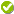 